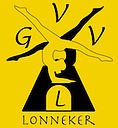 Privacyverklaring Gymnastiek en Volleybal Vereniging Lonneker (GVVL)1 februari 2019Bij het aanmelden/inschrijven via onze website, geeft u een aantal persoonsgegevens aan ons door. Wij vinden het van belang dat zorgvuldig wordt omgegaan met uw persoonsgegevens. Daarom hebben wij in dit protocol voor u uiteengezet hoe wij met uw persoonsgegevens omgaan en welke rechten u heeft. Heeft u vragen naar aanleiding van het lezen van dit statement, stel uw vraag dan gerust per e-mail aan ledenmutatiesgvvl@gmail.com.In de tabel in de bijlage kunt u snel en eenvoudig terugvinden met welk doel we welke persoonsgegevens van u verzamelen, hoe lang wij deze bewaren, in welk systeem we ze bewaren en wie deze persoonsgegevens eventueel van ons ontvangen of wie toegang hebben tot deze gegevens. Facebook, Instagram en andere media worden gebruikt om informatie/nieuws te verstrekken over allerlei activiteiten en foto’s of filmpjes te publiceren. Voor leden onder de 16 jaar dient er toestemming van ouder/verzorger(s) gegeven te worden voor het gebruik foto’s en/of filmpjes in de media. Leden boven de 16 jaar dienen deze toestemming zelf te geven. Indien voor het plaatsen van foto’s en video-opnames op facebook of andere media geen toestemming wordt gegeven, dient u dit schriftelijk aan de ledenadministratie (ledenmutatiesgvvl@gmail.com)  te melden. CookiesOnze website maakt automatisch gebruik van ‘cookies’ om u als bezoeker de beste en meest persoonlijke ervaring te bieden. Een cookie is een klein tekstbestand die met de pagina’s van een websites wordt meegestuurd en door de browser op uw computer, tablet of mobiele telefoon wordt opgeslagen. We gebruiken cookies om u meer service te bieden bij het bezoeken van onze websites, die daardoor makkelijker worden in gebruik. De eerste keer dat u onze site bezoekt, krijgt u een cookiemelding. Deze kunt u accepteren of weigeren. U kunt uw toestemming voor cookies altijd weer intrekken, door uw internetinstellingen te wijzigen. Meer informatie omtrent het in- en uitschakelen en het verwijderen van cookies kunt u vinden in de Help-functie van uw browser. Verstrekking van persoonsgegevens aan derdenWij verstrekken informatie aan de KNGU, dit in verband met de vereiste verzekering. Verder wordt er geen informatie gedeeld met derden, tenzij daar in overleg met u toestemming voor gegeven wordt.Inzage, correctie en verwijdering van persoonsgegevensU hebt het recht de Vereniging te verzoeken om inzage in uw persoonsgegevens en om uw gegevens  aan te vullen of te laten verwijderen. U dient zich bij een dergelijk verzoek te identificeren. Indien u wenst dat uw gegevens verwijderd worden, zal de vereniging u ook uitschrijven bij de KNGU.Beveiliging persoonsgegevensDe vereniging treft passende maatregelen om uw persoonsgegevens te beveiligen tegen verlies, ongeautoriseerde toegang, publicatie en onrechtmatige verwerking. Zo zorgen wij dat alleen de noodzakelijke personen toegang hebben tot uw gegevens, dat de toegang tot de persoonsgegevens afgeschermd is en dat onze veiligheidsmaatregelen regelmatig gecontroleerd worden.MinderjarigenIndien u zich als minderjarige wenst te registreren dient u hiertoe expliciete toestemming van uw ouder of voogd te overleggen.Links naar andere websitesDe website kan links naar andere websites bevatten. Deze Privacyverklaring is alleen van toepassing op de websites van de Vereniging. Andere websites kunnen hun eigen privacy beleid hanteren. De Vereniging raadt u aan om voor het gebruik van andere websites altijd de betreffende privacyverklaring van die websites te raadplegen. Wijziging van het privacy beleidDe Vereniging past haar privacy beleid van tijd tot tijd aan om deze up-to-date te houden. Op de websites zal steeds de meest recente versie van ons Privacyverklaring worden opgenomen. de Vereniging raadt u dan ook aan de Privacyverklaring regelmatig te raadplegen. Bij belangrijke wijzigingen zal de Vereniging er alles aan doen u per e-mail en via de websites te informeren.ContactgegevensIndien u vragen hebt over de verwerking van uw persoonsgegevens of de Vereniging wilt verzoeken tot inzage, correctie en/of verwijdering van uw persoonsgegevens, kunt u contact opnemen via ledenmutatiesgvvl@gmail.com. Klacht over de verwerking van uw PersoonsgegevensNatuurlijk helpen wij u ook graag verder als u een klacht heeft over de verwerking van uw persoonsgegevens. Op grond van de AVG heeft u bovendien het recht om een klacht in te dienen bij de Autoriteit Persoonsgegevens over onze verwerkingen van uw persoonsgegevens. U kunt hiervoor contact opnemen met de Autoriteit Persoonsgegevens.Overzicht verwerking Persoonlijke gegevens:DoelWelke persoonsgegevensGrondslagBewaartermijn SysteemWie toegangOnderzoeken of u lid kan worden en het uitvoeren van de lidmaatschapsovereenkomstVoornaamVoorlettersAchternaamAdres Geboortedatum TelefoonnummerE-mail adresLoginIBANBetaalgegevensBegin en einddatum lidmaatschap Te beoefenen sport(en)Uitvoering van de overeenkomst Indien u lid wordt gedurende de looptijd van de overeenkomst. Indien u geen lid wordt,worden uw gegevens zo snel als mogelijk verwijderd (uiterlijk binnen 6 maanden).Banster (systeem ledenadministratie)LedenadministrateurOnderzoeken of u lid kan worden en het uitvoeren van de lidmaatschapsovereenkomstVoornaamVoorlettersAchternaamAdres Geboortedatum E-mail adresBegin en einddatum lidmaatschap Te beoefenen sport(en)Uitvoering van de overeenkomst Indien u lid wordt gedurende de looptijd van de overeenkomst. Export van Banster (ter controle lidmaatschap en tbv kwartaalrapportages)Trainsters/leidsters groepenInnen contributieIn geautomatiseerde ledenadministratie BansterVoornaamVoorlettersAchternaamAdres Geboortedatum TelefoonnummerE-mail adresLoginIBANBetaalgegevensBegin en einddatum lidmaatschap Te beoefenen sport(en)Uitvoering van de overeenkomst Gedurende de looptijd van de overeenkomst en tot 1 jaar daarna. Daarna alleen in de financiële administratie voor 7 jaar.Banster (systeem ledenadministratie)PenningmeesterHet verrichten en versturen van aankopen (sportkleding)VoornaamAchternaamAdres TelefoonnummerE-mail adres(Kleding)maat BankgegevensUitvoering van de overeenkomst Gedurende de looptijd van de overeenkomstLeidster/Trainster van de sport die u of u kind gaat beoefenen.PenningmeesterVersturen digitale berichten/informatie/uitnodigingenVoornaamAchternaamAdresE-mailadresUitvoering van de overeenkomstZolang als men aangemeld is.Email via export BansterLedenadministrateurInschrijving bij de KNGUVoornaamVoorlettersAchternaamAdres Geboortedatum E-mail adresUitvoering van de overeenkomst (zonder deze gegevens kan iemand niet ingeschreven worden en is het lid niet verzekerd)Zolang als men aangemeld is.Zie de privacyverklaring KNGUVia DigimembersLedenadministrateurPenningmeesterKNGU (zie de privacyverklaring KNGU)Informatie/nieuws verstrekkenVoornaamAchternaamFoto’s en filmpjesFacebook, Instagram en andere mediaPR-medewerkers